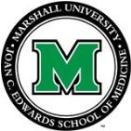                          MARSHALL MENTOR PROGRAMMedical Student Evaluation Form for Early Clinical Experience                                   Academic Year 2018-2019This form must be completed in order to receive CME credit.  Clinicians will receive 10 hours of CME credit for every student with whom they work for a maximum of 20 CME hours.Student Name:   	Clinician Name:   	Date:   	Please check the appropriate response.  If student does not meet, please explain.	One hour of career advising was completed per semester: ____yes _____noDid the student meet your expectations with respect to?Faculty Name (please print):Faculty Signature:This form should be submitted to Laura Christopher, Asst. Director of Academic and Career Support Serviceschristopherl@marshall.edu or Fax: 304-691-1727Did Not Meet ExpectationsMeets ExpectationsExceeds ExpectationDemonstrating eagerness forlearning?Exhibiting professional conduct?Demonstrating empathy andrespect for patients?Additional Comments:Additional Comments:Additional Comments:Additional Comments: